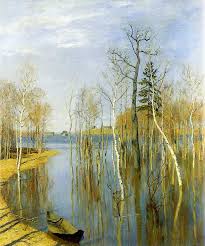 Открытый урокРаздел: Путешествие в космосЛексическая тема: Тема урока: Н. Некрасов «Дедушка Мазай и зайцы»Открытый урокРаздел: Путешествие в космосЛексическая тема: Тема урока: Н. Некрасов «Дедушка Мазай и зайцы»Открытый урокРаздел: Путешествие в космосЛексическая тема: Тема урока: Н. Некрасов «Дедушка Мазай и зайцы»Открытый урокРаздел: Путешествие в космосЛексическая тема: Тема урока: Н. Некрасов «Дедушка Мазай и зайцы»Урок: литературное чтениеШкола: КГУОШ  №129Школа: КГУОШ  №129Школа: КГУОШ  №129Дата:Имя учителя: Черданцева Е.А.Имя учителя: Черданцева Е.А.Имя учителя: Черданцева Е.А.Класс:  Количество присутствующих:Количество отсутствующих:Количество отсутствующих:4.1.4.2 сопровождать речь иллюстрациями/наглядностью /демонстрацией фотографий/картин4.3.3.1 писать творческие работы в форме синквеяпрезентации/схем/интервью/отзыва /заметки/объявления/ постера;4.1.4.2 сопровождать речь иллюстрациями/наглядностью /демонстрацией фотографий/картин4.3.3.1 писать творческие работы в форме синквеяпрезентации/схем/интервью/отзыва /заметки/объявления/ постера;4.1.4.2 сопровождать речь иллюстрациями/наглядностью /демонстрацией фотографий/картин4.3.3.1 писать творческие работы в форме синквеяпрезентации/схем/интервью/отзыва /заметки/объявления/ постера;Цели урокаПривлечение внимания слушателейОпределение жанра литературного произведенияПривлечение внимания слушателейОпределение жанра литературного произведенияПривлечение внимания слушателейОпределение жанра литературного произведенияКритерииоцениванияУчащиеся смогут:сопровождать речь иллюстрациями,понимать и определять жанровые особенности, стихотворения;Учащиеся смогут:сопровождать речь иллюстрациями,понимать и определять жанровые особенности, стихотворения;Учащиеся смогут:сопровождать речь иллюстрациями,понимать и определять жанровые особенности, стихотворения;Привитиеценностейлюбовь к природе и всему живомулюбовь к природе и всему живомулюбовь к природе и всему живомуМежпредметные связиВзаимосвязь с предметами:– самопознание,– познание мира,Взаимосвязь с предметами:– самопознание,– познание мира,Взаимосвязь с предметами:– самопознание,– познание мира,                                                                   План урока                                                                   План урока                                                                   План урока                                                                   План урокаВременное планированиеПланируемые  мероприятияПланируемые  мероприятияРесурсыМотивация - Сегодня урок литературного чтения, я хочу начать со слов немецкого философа- Арту́ра Шопенга́уэра:«Сострадание к животным так тесно связано с добротой характера, что можно с уверенностью утверждать, что не может быть добрым человеком тот, кто жесток с животными».- Как вы понимаете эти слова? - Сегодня урок литературного чтения, я хочу начать со слов немецкого философа- Арту́ра Шопенга́уэра:«Сострадание к животным так тесно связано с добротой характера, что можно с уверенностью утверждать, что не может быть добрым человеком тот, кто жесток с животными».- Как вы понимаете эти слова?Постановка целей и задач урокаОткрытие новых знаний.Вступительная беседаСЛОВАРНАЯ РАБОТАФизкультминутка.Вторичное знакомство с текстомАНАЛИЗ ПРОИЗВЕДЕНИЯЗакрепление пройденного (работа в группах)Итог урока.Проверка домашнего задания. Актуализация жизненного опыта  - Как вы думаете, о чем сегодня пойдет речь на уроке? (о любви к природе и животным, о доброте человека)-Тему природы, бережного отношения к ней, раскрывает в своих произведениях великий русский писатель Николай Алексеевич Некрасов.- Ребята подготовили для небольшие сообщения об этом замечательном писателе.1.Биография Н. А. Некрасова1. ученик.Великий русский поэт, писатель - Николай Алексеевич Некрасов родился 10 декабря 1821 г. в городе Немиров (современная Украина.) Детские годы Некрасов провел в имении своего отца в Ярославской губернии, в деревне Грешнево. Мальчик рос в огромной семье – 14 детей. В возрасте 11 лет он поступил в гимназию, где учился до 5 класса. В 16 лет Некрасов стал записывать свои первые стихи в домашнюю тетрадку.2. ученик.Николай Алексеевич Некрасов детство провёл в селе. Будучи мальчиком, в любую свободную минуту, тайком убегал в деревню, где у него было много друзей. Он купался с ребятами в речке, собирал лесную малину, чернику, грибы, а зимой катался в санках.Он всегда был сильным, смелым, умел плавать, метко стрелял из ружья. Когда стал взрослым, любил охотиться. Особенно дружил с крестьянами, которые тоже любили охоту. Много интересных историй о природе в разное время года, о животных, рассказывали ему простые люди.- Любовь к природе, к родному краю поэт сохранил на всю жизнь и об этом писал в своих произведениях, с одним из них мы продолжим знакомится сегодня. Ребята, я хочу вам рассказать предысторию этого произведения.- Николай Некрасов любил каждое лето приезжать отдохнуть, побродить по лесам, поохотиться в деревню Малые Вежи. Деревня, где жил дед Мазай, была особенная. Домики стояли на высоких столбах. Деревня была расположена в низине и весной, во время половодья, ее так затопляло, что жители не ходили по улицам, а плавали в лодках. И вот однажды, когда поэт и его старый друг Мазай были на охоте совершенно неожиданно пошел сильный дождь. Охотники спрятались в каком-то заброшенном сарае, и пока пережидали дождь, дед Мазай рассказал об одном интересном случае из своей жизни. Н.Некрасов на основе этого рассказа написал стихотворение «Дедушка Мазай и зайцы».Так как стихотворение было написано давно, в нем много старинных слов, которые требуют объяснения. Чтобы нам легче было понять содержание текста, давайте выполним словарную работу.- Значения некоторых слов вы можете найти в словаре учебника? (гинуть, аршин, сажень, гуторить, зипун).Гинут - гибнутАршин – старорусская мера длины, длина всей руки от плеча (71 см)Сажень – старинная мера длины, равная 3 аршинам (2м 13 см)Гуторить - разговариватьЗипун – старинная верхняя одежда крестьян, типа кафтана без воротника, изготовленная из грубого сукна яркого цветаДать стречка – быстро побежать, поскакать.- Посмотрите слайд, объяснение слов:Силки – приспособление в виде затянутой петли для ловли птиц и мелких животныхБагор – длинная палка с загнутым металлическим крюком. Физкультминутка. «Зайка»Зайке холодно сидеть,Нужно лапочки погреть.Лапки вверх, лапки вниз.На носочках подтянись,Лапки ставим на бочок,На носочках скок-скок-скок.А затем вприсядку,Чтоб не мёрзли лапки.Просмотр инсценировки фрагмента стихотворения.Просмотр фрагмента мультфильма «Дедушка Мазай и зайцы»Выборочное чтение на оценку.В какое время года происходят события?- Почему зайцы попали в трудную ситуацию?- Кто знает, что такое половодье?- Посмотрите репродукцию картины Исаака Ильича Левитана «Весна. Большая вода». ( слайд)- Что можно сказать о характере дедушки Мазая? Выберите слова, характеризующие его.( слова записаны на доске)Справедливый, жестокий, добрый, несчастный, эгоистичный, милосердный, злой, общительный, бессердечный, жалостливый, заботливый, любящий природу.- За что Дедушка Мазай осуждал своих односельчан? С какой интонацией нужно читать эти слова? (осуждение и жалость) Найдите и прочитайте в тексте стр. 141- Какими словами называет дедушка Мазай зайцев? Найдите, прочитайте. (бедные зверьки, зайцы мои, команда косая, зайчишки, тут мои зайчики, больные мои)-Какое отношение Дедушки Мазая к зайцам они передают? (Ласковое, доброе, жалостливое)-Из каких слов ясно, что деду по-настоящему жалко зайцев? Найдите, прочитайтеКакая главная мысль стихотворения? Чему вас научил рассказ дедушки Мазая? (Мы должны защищать животных. Они тоже чувствуют, любят и хотят жить.)- Я предлагаю вам поработать в группах.Мальчики составьте синквейн на тему «Дедушка Мазай»Девочки составьте синквейн на тему «Зайцы»Вспомните как составлять синквейн.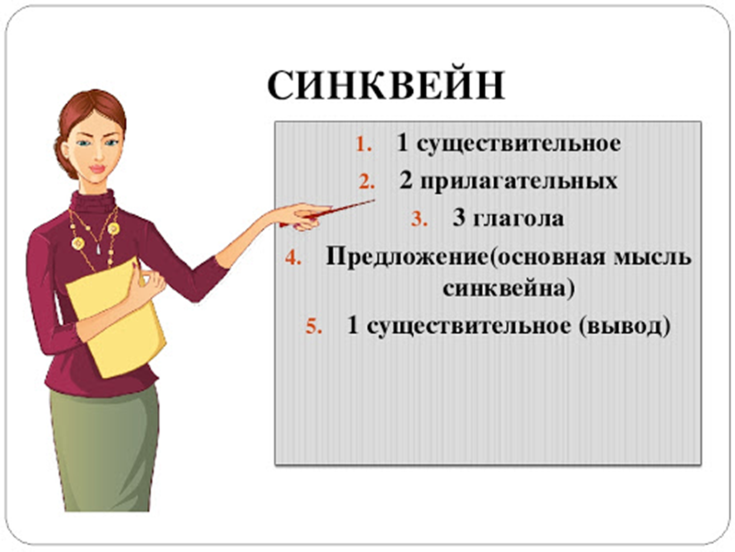 Разгадайте кроссворд.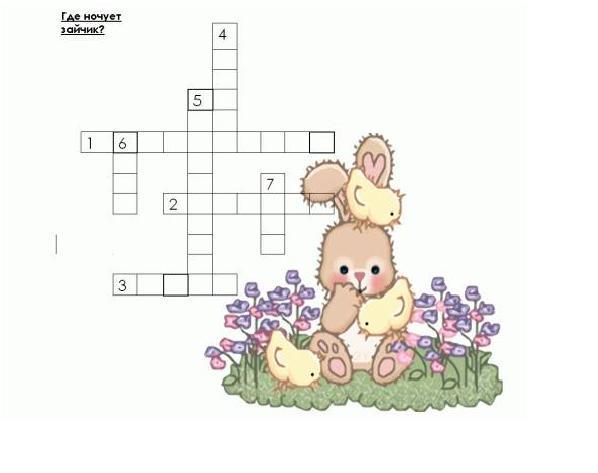 1.     Не назовешь того «бездельник», кто построил … .2.     Спит медведь в своей …,  лучше ты его не трогай.3.     Не шалаш и не палатка, дом бобра зовётся … .4.     Пес, живущий во дворе, спит ночами в … .5.     Дом без окон и крыльца у крылатого певца.6.     Шумит … как завод, там готовят пчелы мед.7.     В … живут лиса и крот. А не слон и бегемот.Из букв в выделенных клеточках можно составить слово, под каким ночует зайчик.Отгадки:1. Муравейник. 2. Берлога. 3. Хатка. 4. Конуре. 5. Скворечник. 6. Улей. 7. Нора.-С каким произведением мы сегодня познакомились?-Как автор относится к дедушке Мазаю? (Автор ласково называет его не дедом, а дедушкой, и всё потому, что этот охотник не убивает, а спасает в половодье гибнущих зайцев, то есть поступает по человечески. Как и Мазай, он то же любит животных).-Что ещё нового вы узнали?-Как бы вы поступили на месте главного героя?-Хотели бы вы, что бы у вас был такой дедушка?Оценивание учащихся.VII. Задание на дом.- Подготовить выразительное чтение понравившегося отрывока произведения, желающие могут выучить его наизусть.Рефлексия.- Все молодцы, хорошо работали, оцените свою работу на уроке.У каждого обучающегося на столе цветочек с улыбкой и цветочек грустный.Дети оценивая свою работу в процессе выбирают цветочек и крепят на дерево для рефлексии.Спасибо за урокПроверка домашнего задания. Актуализация жизненного опыта  - Как вы думаете, о чем сегодня пойдет речь на уроке? (о любви к природе и животным, о доброте человека)-Тему природы, бережного отношения к ней, раскрывает в своих произведениях великий русский писатель Николай Алексеевич Некрасов.- Ребята подготовили для небольшие сообщения об этом замечательном писателе.1.Биография Н. А. Некрасова1. ученик.Великий русский поэт, писатель - Николай Алексеевич Некрасов родился 10 декабря 1821 г. в городе Немиров (современная Украина.) Детские годы Некрасов провел в имении своего отца в Ярославской губернии, в деревне Грешнево. Мальчик рос в огромной семье – 14 детей. В возрасте 11 лет он поступил в гимназию, где учился до 5 класса. В 16 лет Некрасов стал записывать свои первые стихи в домашнюю тетрадку.2. ученик.Николай Алексеевич Некрасов детство провёл в селе. Будучи мальчиком, в любую свободную минуту, тайком убегал в деревню, где у него было много друзей. Он купался с ребятами в речке, собирал лесную малину, чернику, грибы, а зимой катался в санках.Он всегда был сильным, смелым, умел плавать, метко стрелял из ружья. Когда стал взрослым, любил охотиться. Особенно дружил с крестьянами, которые тоже любили охоту. Много интересных историй о природе в разное время года, о животных, рассказывали ему простые люди.- Любовь к природе, к родному краю поэт сохранил на всю жизнь и об этом писал в своих произведениях, с одним из них мы продолжим знакомится сегодня. Ребята, я хочу вам рассказать предысторию этого произведения.- Николай Некрасов любил каждое лето приезжать отдохнуть, побродить по лесам, поохотиться в деревню Малые Вежи. Деревня, где жил дед Мазай, была особенная. Домики стояли на высоких столбах. Деревня была расположена в низине и весной, во время половодья, ее так затопляло, что жители не ходили по улицам, а плавали в лодках. И вот однажды, когда поэт и его старый друг Мазай были на охоте совершенно неожиданно пошел сильный дождь. Охотники спрятались в каком-то заброшенном сарае, и пока пережидали дождь, дед Мазай рассказал об одном интересном случае из своей жизни. Н.Некрасов на основе этого рассказа написал стихотворение «Дедушка Мазай и зайцы».Так как стихотворение было написано давно, в нем много старинных слов, которые требуют объяснения. Чтобы нам легче было понять содержание текста, давайте выполним словарную работу.- Значения некоторых слов вы можете найти в словаре учебника? (гинуть, аршин, сажень, гуторить, зипун).Гинут - гибнутАршин – старорусская мера длины, длина всей руки от плеча (71 см)Сажень – старинная мера длины, равная 3 аршинам (2м 13 см)Гуторить - разговариватьЗипун – старинная верхняя одежда крестьян, типа кафтана без воротника, изготовленная из грубого сукна яркого цветаДать стречка – быстро побежать, поскакать.- Посмотрите слайд, объяснение слов:Силки – приспособление в виде затянутой петли для ловли птиц и мелких животныхБагор – длинная палка с загнутым металлическим крюком. Физкультминутка. «Зайка»Зайке холодно сидеть,Нужно лапочки погреть.Лапки вверх, лапки вниз.На носочках подтянись,Лапки ставим на бочок,На носочках скок-скок-скок.А затем вприсядку,Чтоб не мёрзли лапки.Просмотр инсценировки фрагмента стихотворения.Просмотр фрагмента мультфильма «Дедушка Мазай и зайцы»Выборочное чтение на оценку.В какое время года происходят события?- Почему зайцы попали в трудную ситуацию?- Кто знает, что такое половодье?- Посмотрите репродукцию картины Исаака Ильича Левитана «Весна. Большая вода». ( слайд)- Что можно сказать о характере дедушки Мазая? Выберите слова, характеризующие его.( слова записаны на доске)Справедливый, жестокий, добрый, несчастный, эгоистичный, милосердный, злой, общительный, бессердечный, жалостливый, заботливый, любящий природу.- За что Дедушка Мазай осуждал своих односельчан? С какой интонацией нужно читать эти слова? (осуждение и жалость) Найдите и прочитайте в тексте стр. 141- Какими словами называет дедушка Мазай зайцев? Найдите, прочитайте. (бедные зверьки, зайцы мои, команда косая, зайчишки, тут мои зайчики, больные мои)-Какое отношение Дедушки Мазая к зайцам они передают? (Ласковое, доброе, жалостливое)-Из каких слов ясно, что деду по-настоящему жалко зайцев? Найдите, прочитайтеКакая главная мысль стихотворения? Чему вас научил рассказ дедушки Мазая? (Мы должны защищать животных. Они тоже чувствуют, любят и хотят жить.)- Я предлагаю вам поработать в группах.Мальчики составьте синквейн на тему «Дедушка Мазай»Девочки составьте синквейн на тему «Зайцы»Вспомните как составлять синквейн.Разгадайте кроссворд.1.     Не назовешь того «бездельник», кто построил … .2.     Спит медведь в своей …,  лучше ты его не трогай.3.     Не шалаш и не палатка, дом бобра зовётся … .4.     Пес, живущий во дворе, спит ночами в … .5.     Дом без окон и крыльца у крылатого певца.6.     Шумит … как завод, там готовят пчелы мед.7.     В … живут лиса и крот. А не слон и бегемот.Из букв в выделенных клеточках можно составить слово, под каким ночует зайчик.Отгадки:1. Муравейник. 2. Берлога. 3. Хатка. 4. Конуре. 5. Скворечник. 6. Улей. 7. Нора.-С каким произведением мы сегодня познакомились?-Как автор относится к дедушке Мазаю? (Автор ласково называет его не дедом, а дедушкой, и всё потому, что этот охотник не убивает, а спасает в половодье гибнущих зайцев, то есть поступает по человечески. Как и Мазай, он то же любит животных).-Что ещё нового вы узнали?-Как бы вы поступили на месте главного героя?-Хотели бы вы, что бы у вас был такой дедушка?Оценивание учащихся.VII. Задание на дом.- Подготовить выразительное чтение понравившегося отрывока произведения, желающие могут выучить его наизусть.Рефлексия.- Все молодцы, хорошо работали, оцените свою работу на уроке.У каждого обучающегося на столе цветочек с улыбкой и цветочек грустный.Дети оценивая свою работу в процессе выбирают цветочек и крепят на дерево для рефлексии.Спасибо за урок